ПРОГРАМАМясто: гр. София, 150.ОУ „Цар Симеон Първи“, ул. Делийска воденица, 11Начало: 14:00 часа13:45 – Настаняване на учениците на местата им пред централния вход на училището.5-минутна гимнастика за разгряване и освежаване с г-жа Мариела Станева и г-н Иван Киров14:00 часа – Посрещане и представяне на официалните гости.  Сдружение „СПОКО“ – представят спорта ПЕТАНК;Клуб „Масару“ – представят спорта КИКБОКС;СК Фактор – представят спорта ТЕКБОЛ.Олимпия Баскет – БАСКЕТБОЛФУТБОЛ – треньор ЧавдаровСпециални гости от Район Искър:Г-жа Люси Стоева, секретар на местната комисия за борба с противообществените прояви в район Искър, Район Искър и член на Обществения съвет на 150.ОУГ-жа Кети Радилова – главен специалист спорт, Район ИскърПриветствие на гостите и поднасяне на комплимент от училището 14:15 часа – Начало на демонстрациите на различните видове спорт в зоните, определени за всеки спорт и съответните класове.Демонстрация на КИКБОКС с учениците от 1.класДемонстрация и импровизирано мини състезание по ПЕТАНК „Състезание с баба и внуче“ с учениците от 2.клас. Състезание на хвърляне на топка в мишена;Игра на ТЕКБОЛ с учениците от 3.клас;Мини мач по футбол с учениците от 4.клас и 5.клас;Мини мач по баскетбол с учениците от 6.клас и 7.клас.15:30 часа –  „Спорт без отпадъци“ – събиране на пластмасови и хартиени отпадъци в контейнери за разделно събиране, изработени от децата и техните учители.16:00 часа – Музикално закриване на празника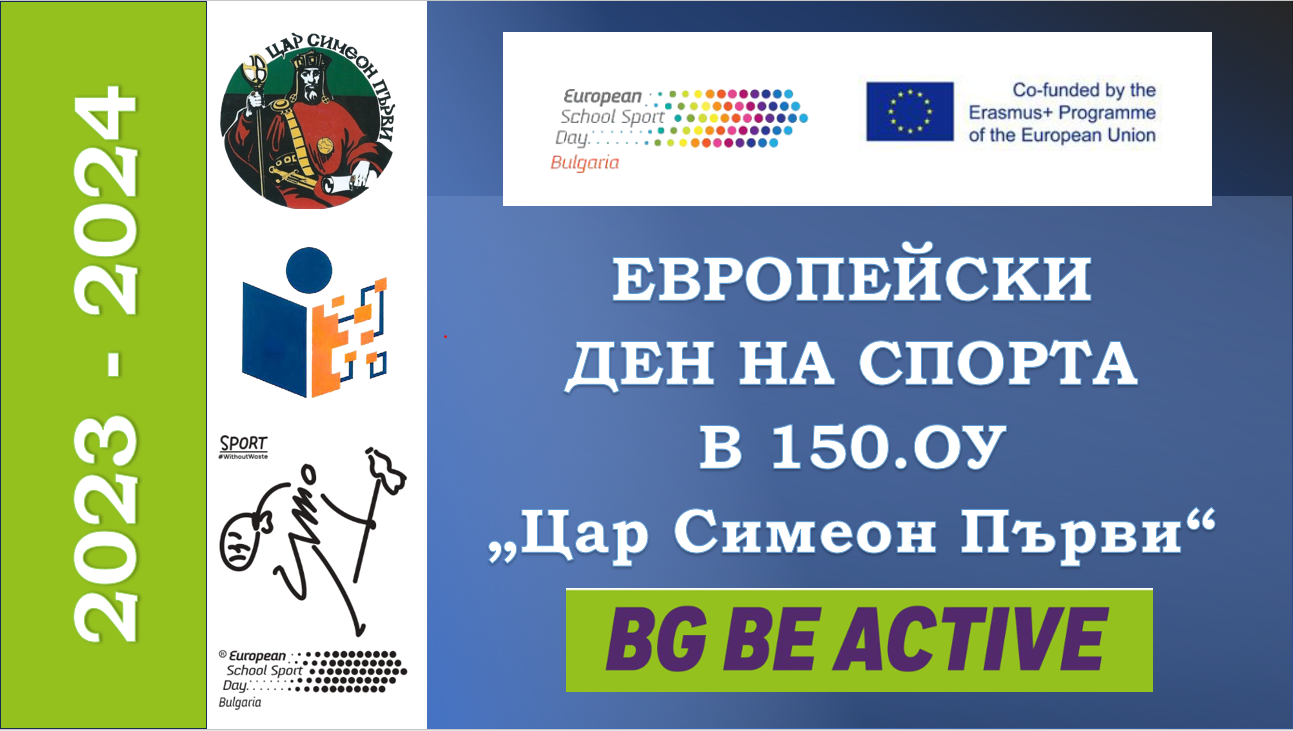 ЗАПОВЯДАЙТЕ! ДА БЪДЕМ АКТИВНИ ЗАЕДНО! ДА СПОДЕЛИМ ЕДИН ПРАЗНИК НА СПОРТА В 150.ОУ!